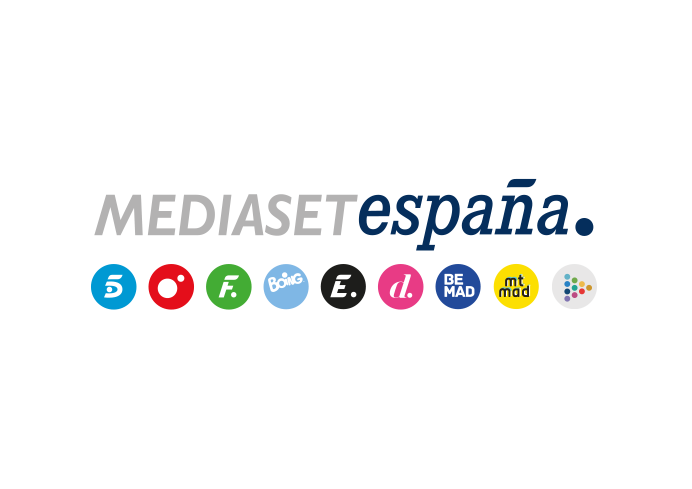 Madrid, 10 de junio de 2022Divinity ofrecerá este verano ‘Xacobeas en Concierto’Melanie C, Edurne, Ana Mena, Ana Guerra, Tanxugueiras, Mala Rodríguez y Aino Buitrago, entre otras destacadas artistas femeninas, forman parte del cartel de la primera edición de este evento musical que se ha presentado hoy.Fiel a su vínculo con la industria musical nacional, Divinity ofrecerá este verano ‘Xacobeas en Concierto’, evento presentado hoy en Galicia y que el canal femenino de Mediaset España emitirá posteriormente a su celebración.La explanada del puerto pontevedrés de Marín será el escenario de este concierto, uno de los grandes eventos musicales de este verano en Galicia que reúne en su cartel artístico a relevantes artistas femeninas del panorama nacional e internacional, con una importante presencia de artistas gallegas. Melanie C, Edurne, Ana Mena, Ana Guerra, Tanxugueiras, Mala Rodríguez, Aino Buitrago, Eva B, Yoly Saa y Carolina Rubirosa serán las protagonistas de esta gala musical, que conducirán las presentadoras gallegas Patricia Pardo (‘El programa de Ana Rosa’) y Lucía Rodríguez, que tendrá lugar el próximo 15 de julio y cuyos mejores momentos ofrecerá Divinity en su parrilla de programación de verano.